PHILANTHROPY COLORADO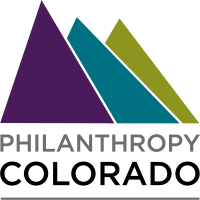 2024 Membership Application: Individual PhilanthropistsThank you for your interest in joining Philanthropy Colorado. Please complete all sections of the membership application and attach the requested supporting documents.Member InformationPhilanthropist Name: Click here to enter text.Fund Year Established (if applicable): Click here to enter text. Address: Click here to enter text.City: Click here to enter text.	State: Click here to enter text. Zip Code: Click here to enter text. Phone: Click here to enter text.		Website: Click here to enter text.Primary Contact Email: Click here to enter text General email (if applicable): Click here to enter text.Contact InformationPrimary Contact Name: Click here to enter text.	Title: Click here to enter text.About Your Membership InterestsWhy do you want to become a member of Philanthropy Colorado? Which membership benefits are of greatest interest to you? Click here to enter text.How did you learn about Philanthropy Colorado? Click here to enter text.About Your GrantmakingAre you a member of other local, regional, or national philanthropic support associations/councils?Yes  ☐ No	If yes, please list: Click here to enter text.Funding Geography (Check all that apply)CO StatewideRegion 1: Logan, Morgan, Phillips, Sedgwick, Washington, YumaRegion 2: Larimer, WeldRegion 3: Adams, Arapahoe, Boulder, Broomfield, Clear Creek, Denver, Douglas, Gilpin, JeffersonRegion 4: El Paso, Park, TellerRegion 5: Cheyenne, Elbert, Kit Carson, LincolnRegion 6: Baca, Bent, Crowley, Kiowa, Prowers, OteroRegion 7: PuebloRegion 8: Alamosa, Conejos, Costello, Mineral, Rio Grande, SaguachePHILANTHROPY COLORADO2023 Membership Application: Individual PhilanthropistsRegion 9: Archuleta, Dolores, La Plata, Montezuma, San JuanRegion 10: Delta, Gunnison, Hinsdale, Montrose, Ouray, San MiguelRegion 11: Garfield, Mesa, Moffat, Rio BlancoRegion 12: Eagle, Grand, Jackson, Pitkin, Routt, SummitRegion 13: Chafee, Custer, Freemont, LakeRegion 14: Huerfano, Las AnimasNational/Multi-stateInternationalIndividual County (list): Click here to enter text.Funding Area(s) (Check all that apply)Broad Place-Based Community FundingAgriculture, Forestry & Animal WelfareArts, Culture & HumanitiesCommunity & Economic DevelopmentEarly Childhood Education & ServicesEducation: K-12Education: Higher EducationEmployment, Workforce & EntrepreneurshipEnvironment, Climate & Natural ResourcesEquity, Antidiscrimination, Human Rights & JusticeFamily ServicesFood Security & NutritionHealth Care Access & QualityHousing & HomelessnessInternational/Foreign AffairsLeadership DevelopmentMedia & NewsMental & Behavioral Health/Substance MisuseNonprofit Capacity BuildingPhilanthropy & VolunteerismPublic Affairs, Democracy & Public PolicyPublic Safety: Disaster & Emergency ReliefPublic Safety: Policing, Crime & Legal ServicesReligionReproductive Health CareScience & TechnologySocial Sciences & HumanitiesSports & RecreationYouth Development, Leadership & EngagementOther (list): Click here to enter text.Funding Population(s) (Check all that apply)Women & GirlsMen & BoysNewborn to Toddler: 0 – 5 years of ageChildren & Youth: 6 - 24 years of ageSeniorsBIPOC Black, Indigenous & People of ColorPeople with disabilitiesLGBTQA+Immigrants and RefugeesMilitary & VeteransLow-income populationRural populationsOther (list): Click here to enter text.PHILANTHROPY COLORADO2024 Membership Application: Individual PhilanthropistsFinancial InformationIndividual philanthropists must give at least $25,000 annually to multiple, unrelated organizations. Giving cannot be restricted to subsidiary chapters or a single institution.Total giving in the previous calendar year: $ amountApplication AttachmentsPease provide details on contributions in the previous calendar year.Membership DuesMembership in the Philanthropy Colorado is on a calendar year basis. Dues of new members are prorated based on the date of membership.Individual philanthropist annual dues: $715Submit Membership ApplicationPlease return a completed application by to:Philanthropy Colorado info@philanthropycolorado.orgPhilanthropy Colorado5855 Wadsworth Bypass, Unit A Arvada, CO 80003By submitting this application, I certify that I meet the membership criteria for Philanthropy Colorado. I acknowledge that solicitation is strictly prohibited at Philanthropy Colorado events.Signature	Date